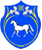 РОССИЙСКАЯ ФЕДЕРАЦИЯРЕСПУБЛИКА ХАКАСИЯ АДМИНИСТРАЦИЯ  СОЛЕНООЗЕРНОГО СЕЛЬСОВЕТА                                             П О С Т А Н О В Л Е Н  И Еот «25»  марта   2021 г.                     с. Соленоозерное                                      №18Об утверждении положения« О проведении экологической акции «Спасти и сохранить»».В целях привлечения населения с.Соленоозерное к решению вопросов охраны окружающей среды, формированию экологической культуры населения, распространения экологических знаний и информации о состоянии окружающей среды, в соответствии с Федеральным законом от 06.10.2013 г. № 131-ФЗ «Об общих принципах организации местного самоуправления в Российской Федерации», администрация Соленоозерного сельсовета ПОСТАНОВЛЯЕТ

Утвердить  положение «О проведении экологической акции «Спасти и сохранить» согласно приложению.Данное постановление вступает в силу со дня его принятия.Контроль за исполнением настоящего постановления оставляю за собойГлаваСоленоозерного сельсовета:                                            А. П. Никитин                                                                         Приложение №1                                                                                          к постановлению № 18 от 25.03.2021г.ПОЛОЖЕНИЕО проведении экологической акции «Спасти и сохранить».1. Общие положения1.1. Экологическая акция «Спасти и сохранить» (далее -акция) представляет собой комплексное событийно-значимое мероприятие направленное на сохранение окружающей среды.1.2. Учредителем   является Администрация Солёноозёрного сельсовета Ширинского района Республики Хакасия  .1.3. Организатором  акции является: - Муниципальное казенное  учреждение Соленоозерный «Сельский Дом культуры» (далее - МКУ Соленоозерный «СДК» )2. Цели и задачи акции «Спасти и сохранить»2.1. Основными целями   акции «Спасти и сохранить» являются: - воспитание  любви к малой родине, ее природе, бережного к ней отношения ; - Приобщение к экологическому движению детей и взрослых, привлечение внимания к проблемам сохранения, восстановления и охраны окружающей среды, сохранению и помощи  птицам.;2.2. Задачи: -создание условий для развития экологической культуры детей и взрослых через привлечение к участию в акции;-развитие эмоционально-чувственного восприятия окружающего мира детьми и взрослыми и личностного отношения к природе, птицам и экологическим проблемам;-привлечение внимания детей, подростков, взрослого населения к проблемам сохранения  природы Хакасии;-развитие экологической ответственности и заботы о будущем;-развитие эстетического взгляда на окружающий мир.3.  Сроки и место проведения  акции.3.1. Акция проводится на территории   села Соленоозерное  30 марта  по 30 апреля 4. Участники  акции.4.1. В  акции может принять участие любой желающий  (возраст участников не ограничен). 4.2  Коллективные  работы учреждений и организаций, семейные  будут оцениваться отдельной номинацией.4.3  Количество участников не ограничено.        5. Порядок проведения акции5.1 Акция «Спасти и сохранить» включает в себя:5.1.1.  - Конкурс «Птичий домик» (изготовление скворечника  для птиц )    проводится по следующим номинациям:- «Нашим птенцам - по лучшим дворцам» (самый красивый и оригинальный скворечник);- «Теплое гнездышко» (самый правильный и уютный скворечник).5.1.2   -Конкурс видеороликов на тему «Не оставим без дворца ни синицу ни  скворца!». -участники сами определяют жанр видеоролика (интервью, репортаж, видеоклип, презентация)  и т.д. .Видеоролик должен содержать  кадры  изготовления скворечника, размещение готового  скворечника. (все интересующие вопросы по созданию видео роликов можно задать по тел. 8-902-467-85-76)        6. Этапы проведения акции6.1. Акция проводится с 30 марта по 30 апреля 2021 года.6.2. Сдача работ с  01апреля  до 30 апреля 2021 г.6.3. С 01 по 06 мая конкурсная комиссия определяет победителей экологической акции «Спасти и сохранить».6.4. Награждение победителей состоится 9 мая 2021 года в Соленоозерном «СДК» (ул. Карла Маркса 42б).7. Условия приема работ7.1. Работы принимаются  до 30 апреля 2021 года в двух форматах на выбор( в оригинальном виде либо электронном)     -  в оригинальном виде по адресу:  Соленоозерный сельсовет (с.Соленоозерное ул. Карла Маркса 42г) или Соленоозерный «СДК» (ул. Карла Маркса 42б). Каждая представленная работа должна иметь этикетку и содержать следующую информацию:  фамилия, имя ,  исполнителя   (коллектива, семьи).      -в электронном виде работы принимаются: фотографии выполненных работ фотографируют с разных проекций. Фотографии  высылаются на электронную адрес kuru.svetlana@mail.ru ,  WhatsApp-тел.8 902 467 85 76.  8. Критерии оценки конкурсных работ8.1. Представленные на Конкурс работы оцениваются по следующим критериям:- соответствие номинациям Конкурса;- мастерство и творческая фантазия;- оригинальность идеи и практическое применение;- эстетичный вид (оформление);- экологичность материалов, используемых при изготовлении работы.9. Подведение итогов конкурса9.1. Конкурсной комиссией будут определены победители Конкурса «Птичий домик» в номинациях:- «Нашим птенцам - по лучшим дворцам» (самый красивый и оригинальный скворечник);                                       3 места индивидуальные участники                                       3 места коллективная работа (семьи)- «Теплое гнездышко» (самый правильный и уютный скворечник).                                       3 места индивидуальные участники                                       3 места коллективная работа  -Конкурс видеороликов  «Не оставим без дворца ни синицу ни  скворца!».                                        3 места индивидуальные участники                                       3 места коллективная работа-Конкурсная комиссия  имеет право: - присуждать не все дипломы;- присуждать специальные дипломы за лучшее работы;- делить одно место между несколькими участниками; 9.2. Итоги акции будут объявлены  06 мая 2021 года.9.3. Победители акции  награждаются дипломами и памятными  подарками.Всем участники  вручаются  сертификаты участников акции «Спасти и сохранить»9.4. Фотографии  скворечников  и видеоролики после подведения итогов акции будутразмещены на официальном сайте  МКУ Соленоозерного «СДК» https://sdksol.kulturu.ru/,  в одноклассниках Соленоозерный Сельский Дом культуры https://ok.ru/profile/580323022347. Реальные скворечники авторам не возвращаются  и будут размещены на деревьях на территории села Соленоозерное.10. Дополнительная информация конкурса10.1. Данное положение размещено на официальном сайте организатора конкурса –сайте  МКУ Соленоозерного «СДК» https://sdksol.kulturu.ru/,  в одноклассниках Соленоозерный Сельский Дом культуры https://ok.ru/profile/580323022347. 10.2. Организатор имеет право производить фотосъемку всех выставляемых в рамках выставки работ, а затем использовать фотоматериалы по собственному усмотрению: предоставление в СМИ, полиграфическая продукция и т. д.10.3. Информация о скворечниках. Правильный скворечник должен быть изготовлен из сухой неокрашенной древесины. Внутренние стенки лучше оставить необструганными, чтобы птицы, а особенно молодые птенцы имели возможность из него выбраться. Птицы выбираются из домиков, цепляясь коготками за стенку, взлететь внутри они не могут. Если доски оставить гладкими, то домик превратится в ловушку и птица погибнет. Крышку скворечника лучше сделать съемной, чтобы можно было осенью почистить скворечник и удалить старую подстилку. Крепление скворечника должно исключать прибивание к дереву. Но домик не должен качаться, иначе птица в него не заселится. С другой стороны, домик должен быть съемным, чтобы его можно было снять и почистить. Важно! Ученые орнитологи рекомендуют:глубина скворечника должна быть около 15 см, ширина около 10 см. Чтобы привлечь скворцов, то диаметр отверстия должен быть около 5 см. А если скворечник изготавливается для мелких птиц - например, синиц, для них предпочтительнее диаметр отверстия 2,8 - 3 см. Можно изготовить так называемые дуплянки. Из цельной древесины или из бревна. Подходит мягкая древесина типа осины или сухой старой березы. К нему можно сделать красивую крышку. Дуплянки нужны для некоторых видов синиц, которые не гнездятся в дощатых синичниках. Им надо реализовать потребность подолбить дерево. Дуплянки из лиственного дерева помогают привлекать синиц в хвойные леса, там, где нет лиственных пород. Это актуально для моно посадок сосны, например: в местах, где нет условий для гнездования; на гарях 30-летней давности, в восстанавливающиеся лесах после пожаров; где нет естественных дупел или где посадки молодые. Если размещать на ограниченной территории большой объем дуплянок, можно организовать наблюдение за гнездящимися птицами. Многие из них - насекомоядные птицы, поедающие большое количество вредных насекомых и приносящие существенную пользу лесу.Таким образом, проект преследует образовательную и природоохраннуюсоставляющую. Ограничение по используемым материалам:- скворечник не может содержать в своей основе или в декоративной отделке картонных, бумажных, пластилиновых и т. п. элементов;- для основы скворечника не могут использоваться пластиковые бутылки, молочные или иные бумажные пакеты.